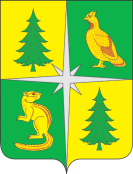 РОССИЙСКАЯ ФЕДЕРАЦИЯ              ИРКУТСКАЯ ОБЛАСТЬАДМИНИСТРАЦИЯ ЧУНСКОГО РАЙОНА Постановление 26.02.2018                                    р.п. Чунский               		      № 17Об утверждении бюджетного прогноза Чунского районного муниципального образования на долгосрочный период до 2023 годаВ соответствии с пунктом 4 статьи 170.1 Бюджетного кодекса Российской Федерации, Порядком разработки и утверждении бюджетного прогноза Чунского районного муниципального образования на долгосрочный период, утвержденным постановлением администрации Чунского района от 16.11.2017 года № 145, руководствуясь ст. ст. 38, 50 Устава Чунского районного муниципального образования:1. Утвердить бюджетный прогноз Чунского районного муниципального образования на долгосрочный период до 2023 года (прилагается).2. Настоящее постановление подлежит официальному опубликованию в средствах массовой информации и размещению на официальном сайте администрации Чунского района.3. Контроль исполнения настоящего постановления возложить на первого заместителя мэра Чунского района..Мэр Чунского района								В.Г. ТюменцевУтвержденпостановлением администрацииЧунского районаот 26.02.2018 № 17Бюджетный прогноз Чунского районного муниципального образования на долгосрочный период до 2023 годаI. ВведениеБюджетный прогноз Чунского районного муниципального образования на долгосрочный период до 2023 года (далее - Бюджетный прогноз) разработан на основе прогноза сценарных условий и основных параметров социально-экономического развития Чунского районного муниципального образования.Целью разработки Бюджетного прогноза является оценка долгосрочной динамики бюджетных параметров, позволяющей путем выработки и реализации соответствующих решений в сфере налоговой, бюджетной и долговой политики обеспечить необходимый уровень сбалансированности бюджета Чунского районного муниципального образования, и достижение стратегических целей социально- экономического развития района.Бюджетный прогноз должен стать базовым инструментом бюджетного планирования, учитываемым при формировании проекта бюджета, разработке (корректировке) документов стратегического планирования, включая муниципальные программы.К задачам Бюджетного прогноза, способствующим достижению указанной цели, относятся:осуществление бюджетного прогнозирования на период, позволяющий оценить основные изменения, тенденции и последствия социально-экономических и иных явлений, оказывающих наибольшее воздействие на состояние бюджета района;разработка достоверных прогнозов основных характеристик бюджета и иных показателей, характеризующих состояние, сбалансированность бюджета района;выработка решений по принятию дополнительных мер совершенствования налоговой, бюджетной, долговой политики, включая повышение эффективности бюджетных расходов, способствующих достижению сбалансированности бюджета и решению ключевых задач социально-экономического развития Чунского районного муниципального образования в долгосрочном периоде;определение объемов долгосрочных финансовых обязательств, включая показатели финансового обеспечения муниципальных программ Чунского районного муниципального образования на период их действия;ограничение уровня дефицита и муниципального долга Чунского районного муниципального образования, темпов роста бюджетных расходов.Решение указанных задач обеспечивается в рамках комплексного подхода, включающего в себя:1) обеспечение взаимного соответствия и координации Бюджетного прогноза с другими документами государственного стратегического планирования, в первую очередь прогнозом социально-экономического развития на долгосрочный период и программами Чунского районного муниципального образования;2) использование в целях долгосрочного бюджетного прогнозирования и планирования инициативных мер и решений, позволяющих достичь требуемых результатов и уровня сбалансированности бюджета района.II. Условия формирования Бюджетного прогноза При разработке Бюджетного прогноза Чунского районного муниципального образования на долгосрочный период до 2023 года использовались положения проектов Бюджетного прогноза Российской Федерации на период до 2034 года, Бюджетного прогноза Иркутской области на период до 2028 года.Проект долгосрочного Бюджетного прогноза разработан на основе параметров прогноза социально-экономического развития Российской Федерации на долгосрочный период до 2030 года, с учетом сценарных условий Министерства экономического развития Российской Федерации для разработки социально-экономического развития субъектов Российской Федерации на среднесрочный период (2017 – 2019 годов), долгосрочного прогноза социально-экономического развития Иркутской области до 2030 года, утвержденного распоряжением Правительства Иркутской области от 14.11.2015 г. № 668-рп.Инфляционные процессы в прогнозном периоде будут формироваться под влиянием общероссийских тенденций, поэтому рост цен будет обусловлен индексацией тарифов на услуги инфраструктурных компаний, ростом мировых цен на продовольствие. Внешние условия сохраняются на уровне базового варианта, но для достижения намеченных целей предполагается смена ориентации экономики на инвестиционную модель развития при сдерживании в первые годы прогнозного периода роста расходов на потребление и социальных обязательств государства и бизнеса.Проект Бюджетного прогноза сформирован исходя из базового сценария развития экономики Чунского районного муниципального образования с учетом положительной динамики основных показателей развития Чунского районного муниципального образования, отражающей поступательное развитие, характеризующее усилением инвестиционной направленности отдельных отраслей экономики.Основные показатели прогноза социально-экономического развития Чунского районного муниципального образования на долгосрочный период до 2023 года представлены в Приложении № 1 к Бюджетному прогнозу.III. Прогноз основных характеристик бюджетной системы Чунского районного муниципального образованияВ 2016 году ситуация по наполняемости доходной части бюджета Чунского районного муниципального образования  стабилизировалась по поступлению налоговых и неналоговых доходов, но существует  высокая степень зависимости экономики и бюджета от новаций законодательства и от поддержки областного и федерального бюджетов, что влияет на устойчивость бюджетной системы Чунского районного муниципального образования. Учитывая имеющиеся бюджетные ограничения, необходимым условием дальнейшей реализации налоговой, бюджетной и долговой политики долгосрочного периода остается обеспечение сбалансированности бюджета Чунского районного муниципального образования, с учетом текущей экономической ситуации. Органам местного самоуправления необходимо принимать активные меры по расстановке приоритетов по расходам в рамках достижения целевых показателей муниципальных программ, экономно и рационально использовать бюджетные ассигнования.В целом налоговая политика должна быть направлена:на повышение эффективности использования муниципального имущества;на повышение ответственности администраторов поступлений по прогнозированию и контролю за полным и своевременным поступлением доходов в консолидированный  бюджет Чунского районного муниципального образования;на продолжение работы по взаимодействию с налоговыми органами и иными органами государственной власти  по  организации работы  по повышению доходной части бюджета,  с целью обеспечения роста налоговых и неналоговых поступлений и максимального сокращения недоимки в консолидированный бюджет Чунского районного муниципального образования. Реализация эффективной бюджетной политики должна быть направлена на долгосрочную устойчивость и сбалансированность местных бюджетов, на формирование оптимальной структуры расходов бюджета, ориентированной на обеспечение социального и экономического развития Чунского района. Дальнейшая реализация принципа формирования бюджетов на основе муниципальных программ, что позволит повысить обоснованность бюджетных ассигнований на этапе их формирования, обеспечит их большую прозрачность для общества и наличие более широких возможностей для оценки их эффективности. Взвешенный подход к принятию новых расходных обязательств и сокращению доли неэффективных бюджетных расходов даст возможность для более рационального и экономного использования бюджетных средств.Реализация методов осуществления взвешенной долговой политики должна быть направлена на снижение муниципального долга Чунского районного муниципального образования. Основные показатели прогноза бюджета Чунского районного муниципального образования на долгосрочный период до 2023 года районного бюджета представлены в Приложении № 2 к Бюджетному прогнозу.В ходе формирования Бюджетного прогноза были учтены планируемые с 1 января 2018 года изменения налогового и бюджетного законодательства на федеральном и областном уровне.Объем безвозмездных поступлений на среднесрочный период определен на основании проекта  закона Иркутской области  «Об областном бюджете на 2018 год и на плановый период 2019 и 2020 годов». Прогноз расходной части бюджета осуществлен исходя из прогнозируемого объема доходных источников, с учетом существенных бюджетных ограничений по размеру дефицита и уровню муниципального долга.В целях повышения качества бюджетного планирования Бюджетным прогнозом предусмотрено установление предельных объемов финансового обеспечения реализации муниципальных программ Чунского районного муниципального образования на период их действия. Для обеспечения сбалансированности районного бюджета в долгосрочном периоде в случае снижения доходной части бюджета не все прогнозируемые расходы распределены между муниципальными программами. В рамках действующего бюджетного законодательства на 2019-2020 годы сохранен резерв в виде условно-утвержденных расходов в объеме: 2,5% от расходов (за исключением расходов, источником финансового обеспечения которых являются целевые межбюджетные трансферты) на 2019 год, на 2020 год не менее 5%.Показатели финансового обеспечения муниципальных программ Чунского районного муниципального образования на период их действия, а также прогноз расходов районного бюджета на осуществление непрограммных направлений деятельности органов местного самоуправления Чунского районного муниципального образования представлены в Приложении № 3. IV. Основные риски, влияющие на обеспечение сбалансированности консолидированного бюджета Чунского районного муниципального образования, и механизмы их минимизацииБюджетная система Чунского районного муниципального образования постоянно подвергается воздействию негативных факторов и рисков, влияющих на ее устойчивость и сбалансированность, в том числе:1) превышение прогнозируемого уровня инфляции;2) высокий уровень дефицита районного бюджета и бюджетов поселений, рост муниципального долга;3) ухудшение условий для заимствований;4) сокращение межбюджетных трансфертов из областного бюджета;5) передача дополнительных расходных обязательств.Ухудшение ситуации с наполняемостью бюджета доходами, рост первоочередных и социально-значимых расходов способны привести к недостаточному финансированию принятых бюджетных обязательств, образованию кредиторской задолженности, социальной и экономической нестабильности.На минимизацию рисков в первую очередь направлены  мероприятия, реализуемые в рамках налоговой, бюджетной и долговой политики:1) повышение доходного потенциала Чунского районного муниципального образования;2) максимальное наполнение доходной части районного бюджета и бюджетов поселений для осуществления социально значимых расходов (на образование, культуру, социальную поддержку населения района);3) активное участие в привлечении средств федерального и областного бюджета в рамках государственных программ Российской Федерации и Иркутской области;	4) необходимое отслеживание долгосрочной динамики изменений дефицита бюджета и муниципального долга, в целях недопущения их превышения установленных параметров.Таким образом, налоговая, бюджетная и долговая политики Чунского районного муниципального образования на долгосрочный период до 2023 года должны быть нацелены на обеспечение долгосрочной сбалансированности бюджета Чунского районного муниципального образования и достижение стратегических ориентиров социально-экономического развития района, влияющих на качество жизни населения района. Заместитель мэра - руководитель аппаратаадминистрации района								Г.В. МельниковаОсновные показатели прогноза социально-экономического развития Чунского районного муниципального образования на долгосрочный период до 2023 годаЗаместитель мэра - руководитель аппаратаадминистрации района												Г.В. МельниковаОсновные показатели прогноза бюджета Чунского районного муниципального образования на долгосрочный период до 2023 годаЗаместитель мэра - руководитель аппаратаадминистрации района												Г.В. МельниковаПоказатели финансового обеспечения муниципальных программ Чунского районного муниципального образованияЗаместитель мэра - руководитель аппаратаадминистрации района													Г.В. Мельникова№ п/пПоказатель2018201920202021202220231Среднесписочная численность работающих предприятий и организаций1093010882108931090011000111002Объем реализации товаров, выполненных работ и услуг, млн. руб.8513,779033,449533,719915,0510212,510518,83Фонд оплаты труда предприятий и организаций27912928,43099,43250,33391,93567,84Объем инвестиций в основной капитал, тыс. руб.1400,231428,21458,21472,71502,21517,25Численность населения (среднегодовая), тыс. человек3245032170318903219032515328306В том числе:7Моложе трудоспособного возраста8410833882658344842785108Трудоспособного возраста1921519050188831906019253194409Старше трудоспособного возраста482547824742478648354880№Наименование показателя2018201920202021202220231Доходы местного бюджета - всего904930,4872326,7889726,6892545,5907400,4924115,5в том числе:1.1.- налоговые доходы150583,3163836,4180458,8197512,1216176,9236605,61.2.- неналоговые доходы16203,417104,417759,718593,519466,420380,31.3.безвозмездные поступления - всего738143,7691385,9691508,1676439,9671757,1667129,6в том числе:1.3.1.- не имеющие целевого назначения98900,86261963310,364009,264715,865430,31.3.2.- имеющие целевое назначение639242,9628766,9628197,8612430,7607041,3601699,32Расходы местного бюджета - всего890230,4864501,7889726,6892545,5907400,4924115,5в том числе:2.1.- за счет средств местного бюджета, не имеющих целевого назначения250987,5235734,8261528,8280114,8300359,1322416,22.2.- за счет средств безвозмездных поступлений, имеющих целевое назначение639242,9628766,9628197,8612430,7607041,3601699,33Дефицит (профицит) местного бюджета14700782500004Отношение дефицита местного бюджета к общему годовому объему доходов бюджета муниципального района без учета объема безвозмездных поступлений (в процентах)8,84,300005Объем муниципального долга на 1 января следующего финансового года782500000№Наименование показателя2018201920202021202220231Расходы местного бюджета - всего892334,4863994,0879779,31064948,11095397,11101435,6в том числе:1.1.расходы на реализацию муниципальных программ муниципального района - всего876794,1851496,1866892,21051631,81081619,81087162,8в том числе:1.1.1.Муниципальная программа Чунского районного муниципального образования "Социальная поддержка населения"79073791137912380013,080013,080013,01.1.2.Муниципальная программа Чунского районного муниципального образования "Здоровье"932942942975,0975,0975,01.1.3.Муниципальная программа Чунского районного муниципального образования "Развитие системы образования"595076,3580833,4588507,8766249,0795470,0795470,01.1.4.Муниципальная программа Чунского районного муниципального образования "Развитие культуры, спорта и молодежной политики"59432,561571,16798968166,568166,568166,51.1.5.Муниципальная программа Чунского районного муниципального образования "Безопасность"1202943943930,0955,0980,01.1.6.Муниципальная программа Чунского районного муниципального образования "Транспорт"1313625638650,3663,3663,31.1.7.Муниципальная программа Чунского районного муниципального образования "Развитие коммунальной инфраструктуры объектов социальной сферы, находящихся в муниципальной собственности Чунского районного муниципального образования"5616,4208021001500,01000,01000,01.1.8.Муниципальная программа Чунского районного муниципального образования "Развитие экономического потенциала"167,6135,6135,6140,0140,0140,01.1.9.Муниципальная программа Чунского районного муниципального образования "Муниципальные финансы"79342,366507,265885,568370,068770,069170,01.1.10.Муниципальная программа Чунского районного муниципального образования "Муниципальная собственность"5652,25681,562826500,06800,07200,01.1.11.Муниципальная программа Чунского районного муниципального образования "Муниципальное управление"42531,1433884732051037,052066,056784,01.1.12.Муниципальная целевая программа «Охрана окружающей среды в Чунском районном муниципальном образовании на 2017 - 2020 г.г.»189,43450800800,0300,0300,01.1.13.Государственная программа Иркутской области "Доступное жилье" на 2014 - 2020 годы177,5177,5177,5177,5177,5177,51.1.14.Осуществление областных государственных полномочий по содержанию и обеспечению деятельности муниципальных служащих, осуществляющих областные государственные полномочия по предоставлению гражданам субсидий на оплату жилых помещений и коммунальных услуг2909,62909,62909,62909,62909,62909,61.1.15.Осуществление областных государственных полномочий по определению персонального состава и обеспечению деятельности районных (городских), районных в городах комиссий по делам несовершеннолетних и защите их прав1219,21219,21219,21219,21219,21219,21.1.16.Осуществление областных государственных полномочий по хранению, комплектованию, учету и использованию архивных документов, относящихся к государственной собственности Иркутской области1102,31102,31102,31177,01177,01177,01.1.17.Осуществление отдельных областных государственных полномочий в сфере труда605,2605,2605,2605,2605,2605,21.1.18.Осуществление отдельных областных государственных полномочий в сфере обращения с безнадзорными собаками и кошками в Иркутской области252,5212,5212,5212,5212,5212,51.2.Непрограммные расходы местного бюджета15540,312497,912887,113316,313777,314272,8